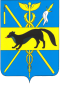 СОВЕТ НАРОДНЫХ ДЕПУТАТОВБОГУЧАРСКОГО МУНИЦИПАЛЬНОГО РАЙОНАВОРОНЕЖСКОЙ ОБЛАСТИРЕШЕНИЕ______________________________________________________________от « 28 » 02. 2023 года №  45              г. БогучарОб отчете главы Богучарского муниципального района о результатах своей  деятельности, о результатах деятельности администрации Богучарского муниципального района, в том числе в решении вопросов, поставленных Советом народных депутатов Богучарского муниципального района, за  2022  годВ соответствии с Федеральным законом от 06.10.2003 № 131-ФЗ «Об общих принципах организации местного самоуправления в Российской Федерации», Уставом Богучарского муниципального района, заслушав доклад главы Богучарского муниципального района Кузнецова В.В. «О результатах своей  деятельности, о результатах деятельности администрации Богучарского муниципального района, в том числе в решении вопросов, поставленных Советом народных депутатов Богучарского муниципального района, за  2022 год», Совет народных депутатов Богучарского муниципального района  р е ш и л:1. Отчет главы Богучарского муниципального района Кузнецова В.В. «О результатах своей  деятельности, о результатах деятельности администрации Богучарского муниципального района, в том числе в решении вопросов, поставленных Советом народных депутатов Богучарского муниципального района, за 2022 год» принять к сведению.2. Признать деятельность главы  Богучарского муниципального района  Кузнецова В.В. и деятельность администрации Богучарского муниципального района по результатам работы за 2022 год    удовлетворительной.3. Главе  Богучарского муниципального района Кузнецову Валерию Васильевичу в 2023 году:3.1. Уделить особое внимание организации и проведению на территории района выборов Губернатора Воронежской области;3.2. Определить основными приоритетами дальнейшего развития района:- достижение позитивной динамики в развитии реального сектора экономики путем эффективного использования имеющегося ресурсного потенциала, наращивания производственной и предпринимательской  деятельности,  расширения сферы бытового, жилищно-коммунального и торгового обслуживания населения, привлечения инвестиций;- улучшение качества жизни населения района наряду с повышением уровня образовательных услуг, социальной защиты и культуры, благоустройства территории;- развитие сельскохозяйственного производства;- эффективное и рациональное использование муниципального имущества, земли, материальных и финансовых ресурсов.4. Признать утратившим силу решение Совета народных депутатов Богучарского муниципального района от 24.02.2022   № 312  «Об отчете главы  Богучарского муниципального района о результатах своей  деятельности, о результатах деятельности администрации Богучарского муниципального района, в том числе в решении вопросов, поставленных Советом народных депутатов Богучарского муниципального района,  за 2021 год».5. Контроль за выполнением настоящего решения возложить на постоянные комиссии Совета народных депутатов Богучарского муниципального района.Председатель Совета народных депутатовБогучарского муниципального района                               Ю.В. ДорохинаГлава Богучарскогомуниципального района                                                         В.В. Кузнецов